О признании утратившим силу решения Совета депутатов городского поселения Приобье от 21.12.2007 года № 71«Об утверждении Положения о порядке перечисления муниципальными унитарными предприятиями и муниципальными учреждениями в бюджет городского поселения части прибыли, остающейся после уплаты налогов и иных обязательных платежей»В целях приведения нормативно-правовой базы администрации городского поселения Приобье в соответствие с действующим законодательством, руководствуясь экспертным заключением от 24.11.2023 № 01.03-М-744 Управления государственной регистрации нормативных правовых актов Аппарата Губернатора, Правительства Ханты-Мансийского автономного округа-Югры, Уставом городского поселения Приобье, Совет депутатов городского поселения Приобье РЕШИЛ:1. Признать утратившим силу решение Совета депутатов городского поселения Приобье от 21.12.2007 года № 71 «Об утверждении Положения о порядке перечисления муниципальными унитарными предприятиями и муниципальными учреждениями в бюджет городского поселения части прибыли, остающейся после уплаты налогов и иных обязательных платежей».2. Настоящее решение опубликовать в официальном сетевом издании «Официальный сайт Октябрьского района», а также разместить на официальном сайте муниципального образования городское поселение Приобье в информационно-телекоммуникационной сети «Интернет».         3. Настоящее решение вступает в силу со дня его опубликования.         4. Контроль за исполнением настоящего решения возложить на заместителя главы администрации по вопросам строительства, ЖКХ и обеспечения безопасности.Председатель Совета депутатов		             Глава городского поселения Приобьегородского поселения Приобье                  ____________ Н.В. Кочук				 _____________ Е.Ю. ЕрмаковИсполнитель: 								А.Ю. ЛопатинаСОГЛАСОВАНО:Заместитель главы по финансам 						Л.К. ДмитриеваНачальник отдела правового обеспечения 				О.А. ИвановаПояснительная запискаВ целях приведения нормативно-правовой базы администрации городского поселения Приобье в соответствие с действующим законодательством, руководствуясь экспертным заключением от 24.11.2023 № 01.03-М-744 Управления государственной регистрации нормативных правовых актов Аппарата Губернатора, Правительства Ханты-Мансийского автономного округа-Югры, отделом правового обеспечения администрации городского поселения Приобье разработан проект решения о признании утратившим силу решения  от 21.12.2007 года № 71 «Об утверждении Положения о порядке перечисления муниципальными унитарными предприятиями и муниципальными учреждениями в бюджет городского поселения части прибыли, остающейся после уплаты налогов и иных обязательных платежей»Главный специалист отдела правового обеспечения                                         А.Ю. Лопатина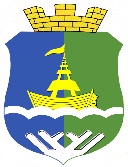 Муниципальное образование городское поселение ПриобьеМуниципальное образование городское поселение ПриобьеМуниципальное образование городское поселение ПриобьеМуниципальное образование городское поселение ПриобьеМуниципальное образование городское поселение ПриобьеМуниципальное образование городское поселение ПриобьеМуниципальное образование городское поселение ПриобьеМуниципальное образование городское поселение ПриобьеМуниципальное образование городское поселение ПриобьеМуниципальное образование городское поселение ПриобьеОктябрьского муниципального районаХанты-Мансийского автономного округа-ЮгрыСОВЕТ ДЕПУТАТОВ ПОСЕЛЕНИЯРЕШЕНИЕОктябрьского муниципального районаХанты-Мансийского автономного округа-ЮгрыСОВЕТ ДЕПУТАТОВ ПОСЕЛЕНИЯРЕШЕНИЕОктябрьского муниципального районаХанты-Мансийского автономного округа-ЮгрыСОВЕТ ДЕПУТАТОВ ПОСЕЛЕНИЯРЕШЕНИЕОктябрьского муниципального районаХанты-Мансийского автономного округа-ЮгрыСОВЕТ ДЕПУТАТОВ ПОСЕЛЕНИЯРЕШЕНИЕОктябрьского муниципального районаХанты-Мансийского автономного округа-ЮгрыСОВЕТ ДЕПУТАТОВ ПОСЕЛЕНИЯРЕШЕНИЕОктябрьского муниципального районаХанты-Мансийского автономного округа-ЮгрыСОВЕТ ДЕПУТАТОВ ПОСЕЛЕНИЯРЕШЕНИЕОктябрьского муниципального районаХанты-Мансийского автономного округа-ЮгрыСОВЕТ ДЕПУТАТОВ ПОСЕЛЕНИЯРЕШЕНИЕОктябрьского муниципального районаХанты-Мансийского автономного округа-ЮгрыСОВЕТ ДЕПУТАТОВ ПОСЕЛЕНИЯРЕШЕНИЕОктябрьского муниципального районаХанты-Мансийского автономного округа-ЮгрыСОВЕТ ДЕПУТАТОВ ПОСЕЛЕНИЯРЕШЕНИЕОктябрьского муниципального районаХанты-Мансийского автономного округа-ЮгрыСОВЕТ ДЕПУТАТОВ ПОСЕЛЕНИЯРЕШЕНИЕ«»2024г.№   ПРОЕКТп.г.т. Приобьеп.г.т. Приобьеп.г.т. Приобьеп.г.т. Приобьеп.г.т. Приобьеп.г.т. Приобьеп.г.т. Приобьеп.г.т. Приобьеп.г.т. Приобьеп.г.т. Приобье